Сумська міська радаВиконавчий комітетРІШЕННЯЗ метою забезпечення якості та безпеки надання послуг, підтримання в належному технічному стані автотранспортного парку та розглянувши звернення виконавця послуг з перевезення пасажирів ФОП Олійник А.Г. щодо встановлення тарифу на послуги з перевезення пасажирів на автобусних маршрутах загального користування, що працюють у звичайному режимі № 2 «Ковпака - Прокоф’єва»,  № 9 «Добровільна – Прокоф’єва»,  № 21 «Прокоф’єва - Прокоф’єва» та № 17А «Хімммістечко – Роменська», відповідно до наказу Міністерства транспорту та зв’язку України від 17.11.2009 року № 1175 «Про затвердження Методики розрахунку тарифів на послуги пасажирського автомобільного транспорту», Закону України «Про автомобільний транспорт», керуючись підпунктом 2 пункту «а» статті 28, частиною першою статті 52 Закону України «Про місцеве самоврядування в Україні», виконавчий комітет Сумської міської ради ВИРІШИВ:Встановити тарифи на послуги з перевезення пасажирів на автобусних маршрутах загального користування, що працюють у звичайному режимі № 2 «Ковпака - Прокоф’єва»,  № 9 «Добровільна – Прокоф’єва»,  № 21 «Прокоф’єва - Прокоф’єва» та № 17А «Хімммістечко – Роменська» у наступному розмірі: вартість одного пасажироперевезення - 4 грн; вартість одного пасажироперевезення для дітей 1-4 класів в учбовий період - 2 грн.Рішення виконавчого комітету від 15.09.2015 № 477  «Про тарифи на послуги з перевезення пасажирів на автобусних маршрутах загального користування, що працюють в режимі маршрутного таксі ФОП Олійник А.Г.» вважати таким, що втратило чинність.     	3. Рішення набуває чинності з моменту оприлюднення.ФОП Олійник А.Г., тел. (095) 797-07-08Розіслати: Журбі О.І., Яковенку С.В.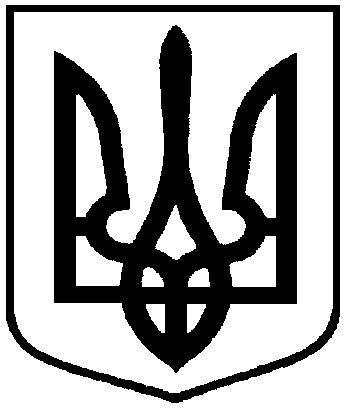  від  16.05.2017 № 256Про тарифи на послуги з перевезення пасажирів на автобусних маршрутах загального користування, що працюють у звичайному режимі ФОП Олійник А.Г.Міський голова О.М. Лисенко